Altos de la Paloma Lote k-1, Puerto Montt, Los Lagos  / R.B.D 40316-4Teléfono: +56 652772250 ASIGNATURA:  consejo de cursoProfesor: María Violeta RiveraGUÍA DE CONSEJO de curso Auto control “La rabia”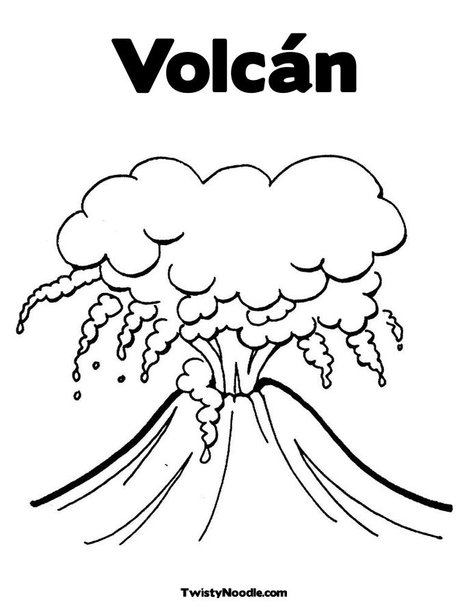 Altos de la Paloma Lote k-1, Puerto Montt, Los Lagos  / R.B.D 40316-4Teléfono: +56 652772250 ASIGNATURA:  consejo de cursoProfesor: María Violeta RiveraGUÍA DE CONSEJO de curso Auto control “El congelado”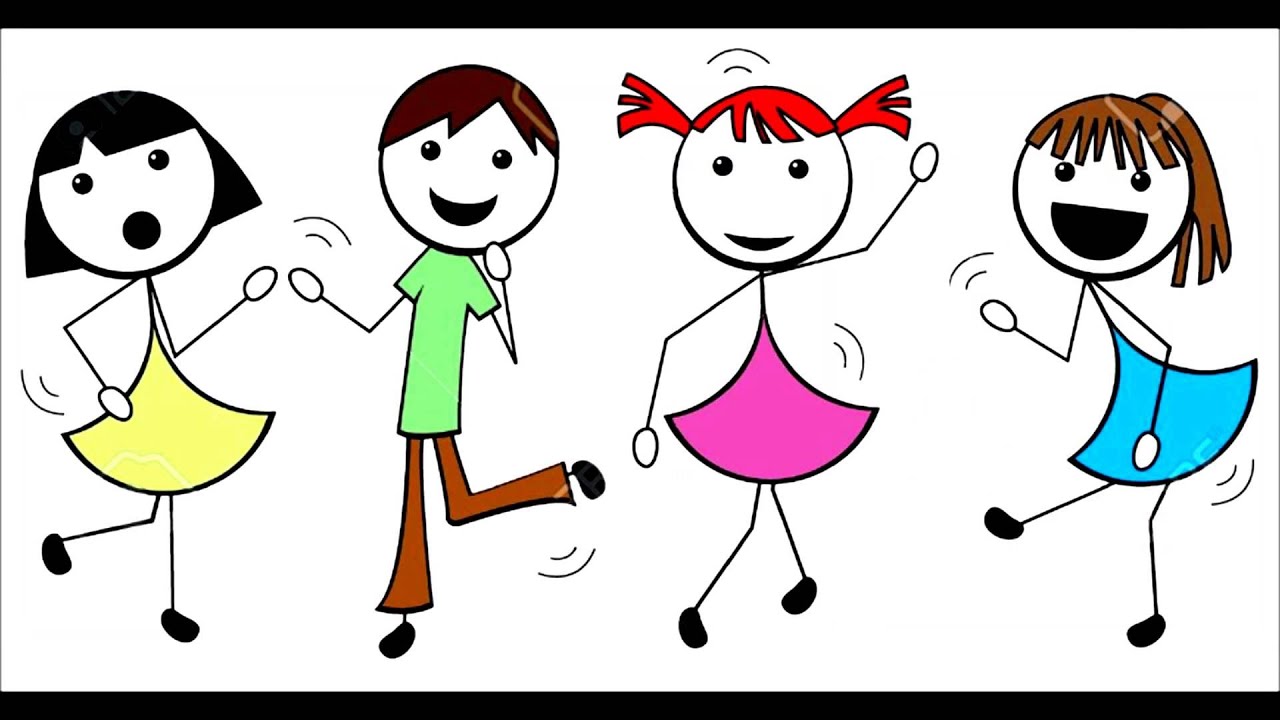 Curso: Fecha: 18 de agostoCalificación:Puntaje Ideal:Puntaje Obtenido:Objetivo de aprendizajeIndicadores de EvaluaciónPropósito de esta actividad es comprender que actuar bajo la explosión de las emociones y/o bajo la impulsividad no mejora la situación conflictiva, por tanto se deben buscar alternativas para expresar las emociones.autocontrolHistoriaLámina del volcánEscucha la historia presentada por la profesora.Responder preguntas de la profesora ¿Qué crees que sentía el volcán?Responder ciertas situaciones por ejemplo:Como te sentirías si rompen tu trabajo.Golpear o ser golpeado sin una razón.Te sacas una mala nota que sentirías.¿Cómo podemos solucionar nuestros conflictos?Curso: Fecha: 25 de agostoCalificación:Puntaje Ideal:Puntaje Obtenido:Objetivo de aprendizajeIndicadores de EvaluaciónPropósito de esta actividad es comprender normas e instrucciones.Autocontrol.Juego del congelado canción de cachureos.Hoja de block o de oficio/carta.Escucha la canción del congelado realizar baile con el movimiento de la música.Dibujar las posiciones del congelado que ellos hicieron en el momento del baile